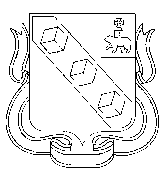 БЕРЕЗНИКОВСКАЯ ГОРОДСКАЯ ДУМА ПЕРМСКОГО КРАЯVI СОЗЫВРЕШЕНИЕ № 272Дата принятия 25 июля 2017 г.Рассмотрев предложения администрации города Березники, руководствуясь подпунктом 2 пункта 1 статьи 36 Устава муниципального образования «Город Березники»Березниковская городская Дума Р Е Ш А Е Т:1. Внести в решение Березниковской городской Думы от 16 декабря 2016 года № 194 «О бюджете города Березникина 2017 год и плановый период 2018-2019 годов» (далее- Решение) следующие изменения:1.1. Пункты 1, 2 изложить в следующей редакции:«1. Утвердить основные характеристики бюджета города Березники на 2017 год:1) прогнозируемый общий объем доходов бюджета города           Березники в сумме 7 777 589,9 тыс. руб.;2) общий объем расходов бюджета города Березники в сумме 8 758 400,1 тыс. руб.;3) дефицит бюджета города Березники в сумме 980 810,2 тыс. руб.2.Утвердить основные характеристики бюджета города Березники на 2018 год и на 2019 год:1) прогнозируемый общий объем доходов бюджета города Березники на 2018 год в сумме 5 940 948,1 тыс. руб. и на 2019 год в сумме 3 709 405,0тыс. руб.;2) общий объем расходов бюджета города Березники на 2018 год в сумме 6 084 107,8 тыс. руб., в том числе условно  утвержденные  расходы     в сумме 55 055,8 тыс. руб., и на 2019 год в сумме 3 736 767,0 тыс. руб., в том числе условно утвержденные расходы в сумме 105 619,5 тыс. руб.;3) дефицит бюджета города Березники на 2018 год в сумме                143 159,7 тыс. руб. и на 2019 год в сумме 27 362,0 тыс. руб.».1.2. В пункте 7 цифры «4 386 230,6»заменить цифрами «5 732 397,4», цифры «2 714 107,3»заменить цифрами «3 826 823,2», цифры «1 486 170,0»заменить цифрами «1 518 758,6».1.3. Пункт 8 изложить в следующей редакции:«8.Утвердить общий объем бюджетных ассигнований на осуществление бюджетных инвестиций в форме капитальных вложений и предоставление субсидий на осуществление капитальных вложений в объекты муниципальной собственности муниципального образования «Город Березники» (далее - объекты муниципальной собственности) на 2017 год в сумме 1 240 333,0тыс. руб., на 2018 год в сумме 1 633 665,9тыс. руб. и на 2019 год в сумме 322 046,9 тыс. руб., в том числе:общий объем бюджетных ассигнований на осуществление бюджетных инвестиций в форме капитальных вложений в объекты муниципальной собственности на 2017 год в сумме 1 240 333,0 тыс. руб., на 2018 год в сумме 1 633 665,9тыс. руб. и на 2019 год в сумме 322 046,9 тыс. руб.».1.4. В пункте 11 цифры «741 837,0»заменить цифрами «744 205,7».1.5. В пункте 12 цифры «43 881,4»заменить цифрами «46 215,5».1.6. Пункт 25 дополнить новым абзацем шестым следующего содержания:«Установить, что главный распорядитель бюджетных средств вправе заключить контракт с обществом с ограниченной ответственностью «Березниковская водоснабжающая компания» на проведение мероприятия по реконструкции существующей ВНС Правый берег г. Березники Пермского края с авансовым платежом в размере не более 57 000,0 тыс.руб.».1.7.В приложение 1 к Решению внести изменения по отдельным строкам согласно приложению 1 к настоящему решению.1.8.В приложение 2 к Решению внести изменения по отдельным строкам согласно приложению 2 к настоящему решению.1.9.В приложение 3 к Решению внести изменения по отдельным строкам согласно приложению 3 к настоящему решению.1.10.В приложение 4 к Решению внести изменения по отдельным строкам согласно приложению 4 к настоящему решению.1.11.В приложение 5 к Решению внести изменения по отдельным строкам согласно приложению 5 к настоящему решению.1.12.В приложение 6 к Решению внести изменения по отдельным строкам согласно приложению 6 к настоящему решению.1.13. Приложения 7, 8, 9 к Решению изложить в редакции согласно приложениям 7, 8, 9 к настоящему решению.2.Опубликовать настоящее решение в официальном печатном издании.3.Разместить настоящее решение, приложения 1, 2, 3, 4,5, 6, 7, 8, 9,указанные в подпунктах1.7, 1.8, 1.9, 1.10, 1.11, 1.12, 1.13пункта 1 настоящего решения, на официальных сайтах Администрации города Березники, Березниковской городской Думы винформационно-телекоммуникационной сети «Интернет».4.Настоящее решение вступает в силу со дня, следующего за днем его официального опубликования, за исключением положения, для которого пунктом 5 настоящего решения установлен иной срок вступления в силу.5. Положение подпункта 1.6 пункта 1 настоящего решения вступает       в силу со дня, следующего за днем официального опубликования настоящего решения, и распространяется на правоотношения, возникшие с 01.07.2017.О внесении измененийв решение Березниковской городской Думыот 16.12.2016№ 194«О бюджете города Березники на 2017 год и плановый период2018-2019 годов»Глава города Березники                                                          С.П. ДьяковПредседатель
Березниковской городской Думы                         Э.В. Смирнов